Medical Referral Form for Infants and Children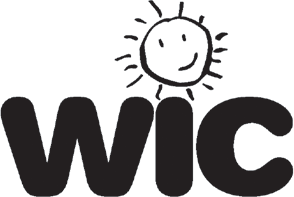 Massachusetts WIC Nutrition ProgramChild’s Name: 		 Child’s DOB:	 HH ID#: 	 I authorize WIC to provide this form to: 	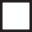 for completing medical information and returning to the WIC Program.(Name of Health Center / Hospital / Clinician)Parent / Guardian’s Signature:		Date: 	/	/	STAFF / CLINICIAN: Please complete the section(s) below and sign. WIC eligibility will depend on this information.Please note all that apply: Repeated GI disturbances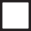  Infectious disease, specify: 	   Food allergy or intolerance, specify: 	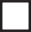  Traumatic injury / burns / surgery  Iron deficiency anemia Lead poisoning Congenital anomaly or developmental delay impairing feeding / utilization of nutrients Failure-to-thrive Chronic ear / upper resp. infections within last year  Chronic nutrition-related medical condition(s), specify: Rx medication(s), specify: 	  Caregiver with intellectual disability, specify: 		Caregiver with depression or other mental health concerns, specify: 	Caregiver with substance use disorder, specify: 		_ Prenatal substance exposure Other, specify: 	  Please send a copy of the WIC assessment.For more information, please call WIC at 1-800-WIC-1007.You can download many of WIC’s forms online at www.mass.gov/wicThis institution is an equal opportunity provider.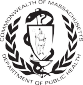 